免费注册地址办理指引1、地址申请材料1.1、新设立企业，需提供核名通知书复印件及新设企业的法人身份证复印件；1.2、迁址的企业，需提供营业执照、地税、国税及组织机构代码证复印件及新法人身份证明复印件各1份。2、乙方信息的填写规范合同首页及末页的乙方信息需填写一致，且必须为新设立公司的股东方或者股东方之一（此为商事登记的材料规范要求）。1.1股东方为个人：在首页乙方位置按手印；末页股东签名，按手印；骑缝处签名，按手印。1.2股东方为公司：在首页乙方位置盖公章；末页法人签字，加盖公章；骑缝处加盖公章。首页填写模板如下：（必须填写）乙方： XXXXXXX有限公司  （或者个人签名） （拟注册成立企业的投资主体）   拟注册成立企业名称  ： 广州XX XX有限公司   （以工商核定名称为准）       拟注册成立企业联系地址  ：     （拟注册成立企业联系地址）      拟注册成立企业法定代表人姓名 ：    XXX    拟注册成立企业法定代表人身份证/护照号码： XXXXXXXXXXXXXXXXXX拟注册成立企业法定代表人联系电话 ：  （手机号码 或者 固话号码）           拟注册成立企业法定代表人邮箱 ：  （虚拟地址合同到期前一个月会通过此邮箱通知企业） 末页填写模板如下：（必须填写）乙方：XXXXXXXX有限公司（加盖公章）或者：个人签名（按手印）法定代表人：个人签名（乙方为公司的话，此处填该公司的法人签名）联系电话：（手机号码 或者 固话号码） 签约日期：20XX年X月X日（填实际签约日期）3、请进入【公司官网—我们的服务—虚拟地址挂靠服务】下载相应的合同范本、内页地址填写规范：如在南沙工商局办理以地址编号1301-A1为例，则合同第一条第2点，房屋坐落：广州市南沙区南沙云山诗意人家丰泽东路106号（自编1号楼）13层 1301房自编X13011- XXX号（部位/室）4、 合同一式五份,黑色签字笔填写工整，请企业备齐资料填好后前往南沙区政府政务中心一楼大厅受理登记并盖章，一个工作日内可完成现场盖章。 受理现场详细地址：广州市南沙区凤凰大道一号（蕉门河地铁站旁）5、温馨提醒：本地址仅供商事登记使用，不提供实际办公。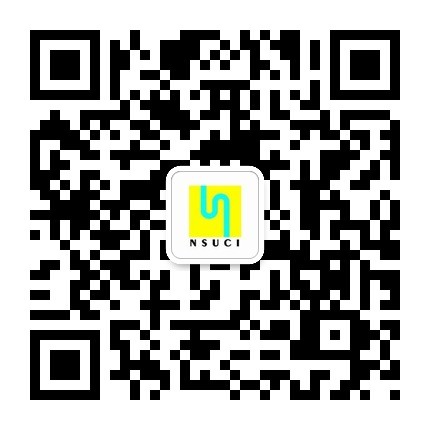 